THIS IS HOW AN EIXISITNG FORM/RECORD AND NEW FORM/RECORD LOOKS:LIST VIEW ITEM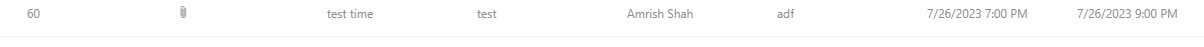 EDIT NEW FORM 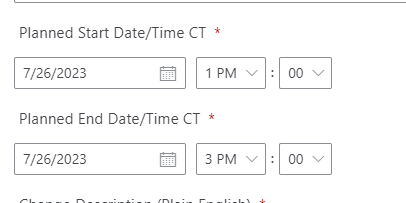 THIS IS MY WORKAROUNDSet Power Automate flow Convert Time Zone Step: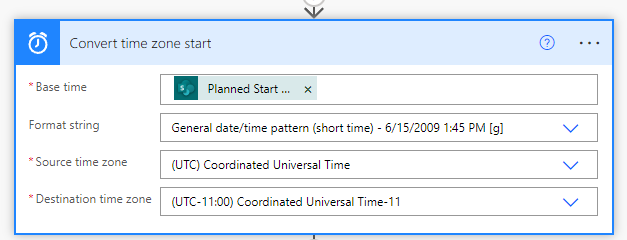 Email looks like this but list view and edit view and form look the same as above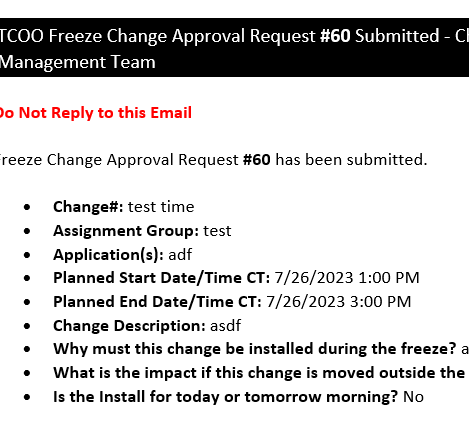 I then do an Update Item step in Power Automate Flow to update a text field with my converted time field and show those fields in the list view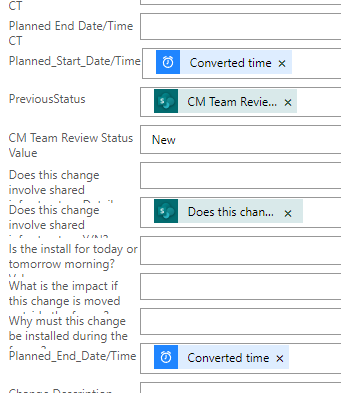 LIST VIEW WITHUPDATED TEXT FIELDS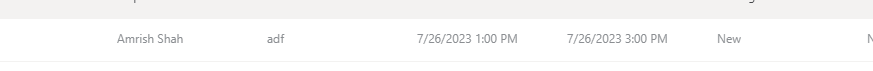 INFORMATION FROM TOOLS CONSOLE"serverTime": "2023-07-28T16:45:53.2645245Z",  "preferUserTimeZone": false,            "userTimeZoneData": null,            "CalendarType": 1,            "userTime24": false,            "userFirstDayOfWeek": null,            "webTimeZoneData": {                "Description": "(UTC-06:00) Central Time (US and Canada)",                "Bias": 360,                "Id": 11,                "DaylightBias": -60,                "DaylightDate": {                    "Year": 0,                    "Month": 3,                    "DayOfWeek": 0,                    "Day": 2,                    "Hour": 2,                    "Minute": 0,                    "Second": 0,                    "Milliseconds": 0                },                "StandardBias": 0,                "StandardDate": {                    "Year": 0,                    "Month": 11,                    "DayOfWeek": 0,                    "Day": 1,                    "Hour": 2,                    "Minute": 0,                    "Second": 0,                    "Milliseconds": 0                },                "WorkHours": {                    "WorkDayStartHour": 480,                    "WorkDayEndHour": 1020,                    "WorkDays": 62                }            },            "webTime24": false,            "webFirstDayOfWeek": 0,                              "DayOfWeek": 0,                    "Day": 2,                    "Hour": 2,                    "Minute": 0,                    "Second": 0,                    "Milliseconds": 0